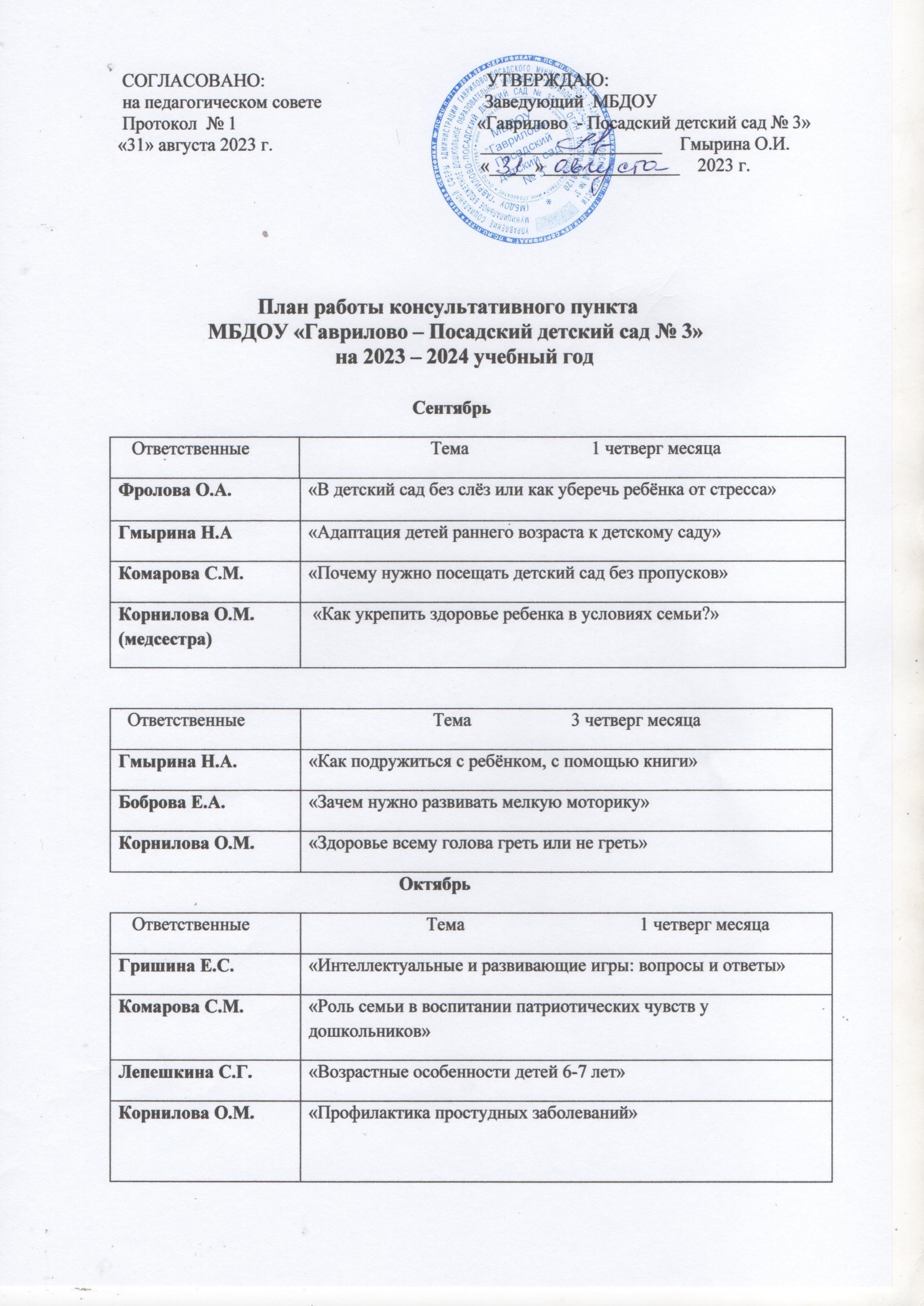 НоябрьДекабрьЯнварь                                                                   ФевральМартАпрельОтветственные                      Тема                                              3 четверг месяцаФролова О.А.«Ребёнок плохо ест. Что делать?»Боброва Е.А.«Рекомендации для родителей тему «Осанка по заказу»»Корнилова О.М.«Как повысить иммунитет ребёнка?»Андронова Т.В.«Кризис трёх лет»    Ответственные	       Тема	                                 1 четверг месяца Комарова С.М.«Организация домашней развивающей среды»Гришина Е.С.«Занятия с педагогом или мамой: что лучше?»Корнилова О.М.«Ротавирусная инфекция»Гмырина Н.А.«Самые распространённые нарушения в раннем возрасте»   Ответственные	      Тема	                                 3 четверг месяца Фролова О.А.«Опасности подстерегающие детей осенью»Боброва Е.А.«Если ребёнок левша»Лепешкина С.Г.«Формирование готовности детей к совместной деятельности, развитие умения договариваться, самостоятельно разрешать конфликты со сверстниками»Корнилова О.М.«Что такое аллергия?»    Ответственные	  Тема	                             1 четверг месяца Комарова С.М.«Развитие мелкой моторики рук у детей младшего дошкольного возраста»Гришина Е.С.«Сюжетно-ролевая игра дома. Правила организации»Корнилова О.М.«Вакцинация — за и против. Нужно ли делать профилактические прививки и прививки по «Календарю прививок».Андронова Т.В.«Роль книги в жизни ребёнка»   Ответственные	  Тема	                              3 четверг месяца Гмырина Н.А.«Организация жизнедеятельности ребёнка раннего возраста в условиях семьи»Фролова О.А.«Зачем читать детям книги?»Лепешкина С.Г.«Формирование первичных представлений о безопасном поведении в быту, социуме, природе»Корнилова О.М.«Когда инфекция в группе»	Ответственные	Тема	                                 3 четверг месяца Гмырина Н.А. «Ребёнок ведёт себя агрессивно: ищем причину»Фролова О.А.«Игры и задания для развития мелкой моторики».Корнилова О.М. «Личная гигиена дошкольника»Андронова Т.В.«Как учить стихи»  Ответственные	Тема	                              1 четверг месяца Боброва Е.А.«Почему так важно общаться с детьми перед сном?»Гришина Е.С.«Нравственное воспитание ребёнка средствами сказки»Комарова С.М.«Польза зимних прогулок».Корнилова О.М.«Профилактика кишечных инфекций»	ОтветственныеТема                              3  четверг месяцаФролова О.А.«Первый класс или как подготовить ребёнка к школе»Боброва Е.А.«Счетные палочки-выручалочки»Лепешкина С.Г.«Речевое развитие, как средство общения культуры»Корнилова О.М.«Профилактика плоскостопия и сколиоза в домашних условиях»Ответственные	Тема	                              1 четверг месяца Гришина Е.С.«Роль бабушки и дедушки в семейном воспитании»Комарова С.М.«Музыкальные игры в семье»Корнилова О.М.«Вакцинация — за и против. Нужно ли делать профилактические прививки и прививки по «Календарю прививок»»Андронова Т.В.«Дети и огонь»   Ответственные                                 Тема                              3 четверг месяца Фролова О.А.«Какие игрушки необходимы детям»Гмырина Н.А.«Развитие детей до трёх лет»Лепешкина С.Г. «Развитие детского художественного творчества»Корнилова О.М.«Ветряная оспа — что это такое? Какова профилактика?»   Ответственные	Тема	                               1 четверг месяцаГришина Е.С.«Учимся рисовать, играя»;Комарова С.М.«Нужно ли воспитывать в маленьких детях патриотизм?!»Андронова Т.В.«Как подготовить ребёнка к школе»Корнилова О.М.«Первая помощь детей в различных ситуациях»    Ответственные                                  Тема                              3 четверг месяцаБоброва Е.А.«Как развивать слуховое внимание детей»Гмырина Н.А. «Учитесь говорить со  своими детьми»Андронова Т.В.«Влияние родительских установок на развитие детей»Корнилова О.М.«Организация питания детей дошкольного возраста летом».МайМай  Ответственные                                Тема                               1 четверг месяцаГришина Е.С.«О гиперреактивности и гиперопеке детей»Комарова С.М.«Семь мифов о детском сне, о которых важно знать родителям»Боброва Е.А.«Физическое развитие дошкольников»Корнилова О.М.«Болезни грязных рук».Ответственные                              Тема                              3 четверг месяцаФролова О.А.«Роль изобразительной деятельности в развитии детей»Гмырина Н.А.«Почему дети стесняются?»Лепешкина С.Г.«Развитие интереса к родному краю»Корнилова О.М.«Скоро лето! Пора закаляться!»